РОССИЙСКАЯ ФЕДЕРАЦИЯ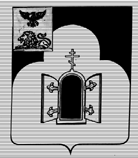 БЕЛГОРОДСКАЯ ОБЛАСТЬМУНИЦИПАЛЬНЫЙ РАЙОН «ЧЕРНЯНСКИЙ РАЙОН»МУНИЦИПАЛЬНЫЙ СОВЕТ ЧЕРНЯНСКОГО РАЙОНА                                         Третья                                         сессия третьего созываР Е Ш Е Н И Е28 ноября 2018 г.	                                                                                              № 25 О внесении изменения в решение Муниципального совета Чернянского района от 30.06.2016 г. № 320 «Об утверждении положения об оплате труда работников, занимающих должности, не являющиеся должностями муниципальной службы Чернянского района»Руководствуясь  Федеральным законом от 06.10.2003 г. № 131-ФЗ «Об общих принципах организации местного самоуправления в Российской Федерации», статьями 132, 135 Трудового кодекса Российской Федерации и в целях упорядочения трудовых правоотношений с лицами, занимающими должности, не являющиеся должностями муниципальной службы Чернянского района, Муниципальный совет Чернянского района решил:1. Внести в решение Муниципального совета Чернянского района от 30.06.2016 г. № 320 «Об утверждении положения об оплате труда работников, занимающих должности, не являющиеся должностями муниципальной службы Чернянского района» (в редакции решений от 27.07.2016 г. № 333,  от 26.10.2016 г. № 350, от 28.06.2017 г. № 425, от 06.10.2017 г. № 454, от 25.12.2017 г. № 506, от 31.01.2018 г. № 523) следующее изменение:таблицу приложения 1 «Должностные оклады обслуживающего персонала, занимающего должности в органах местного самоуправления Чернянского района, не отнесенные к должностям муниципальной службы» дополнить строкой 2.1 следующего содержания:2. Разместить настоящее решение на официальном сайте органов местного самоуправления Чернянского района в сети Интернет в подразделе «Решения» раздела «Муниципальный совет» (адрес сайта: http://www.admchern.ru), в сетевом издании «Приосколье 31» (адрес сайта: http://www.GAZETA-PRIOSKOLYE.RU). 3. Ввести в действие настоящее решение со дня его размещения на официальном сайте органов местного самоуправления Чернянского района в сети Интернет в подразделе «Решения» раздела «Муниципальный совет» (адрес сайта: http://www.admchern.ru) и распространить на правоотношения, возникающие с 01.11.2018 г..4. Контроль за выполнением настоящего решения возложить на постоянную комиссию Муниципального совета Чернянского района по финансово-экономическим вопросам, благоустройству, градостроительству и муниципальному хозяйству и руководителя аппарата администрации Чернянского района.
Председатель Муниципального советаЧернянского района                                                                                М.В.Чуб«2.1.Инспектор по контролю в сфере закупок в структуре экономического управления администрации Чернянского района9484».